附件22022年专业技术人员继续教育培训集体缴费报名人员信息采集二维码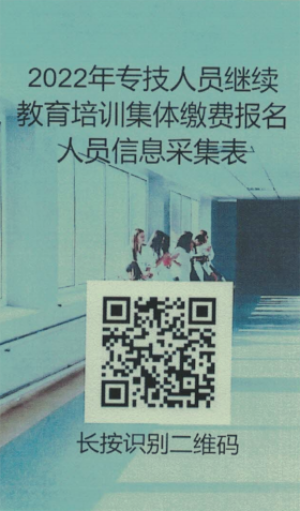 